Exercice N°1 : Intensité acoustique et niveau sonore.Buenos Aires a été classée en 2009 comme la 4e ville la plus bruyante au monde. A l’aide d’un sonomètre, on mesure l’intensité acoustique (en W/m²) et le niveau acoustique correspondant (en décibels : dB) dans cette ville aux heures de pointe.On souhaite étudier le lien entre ces deux grandeurs physiques.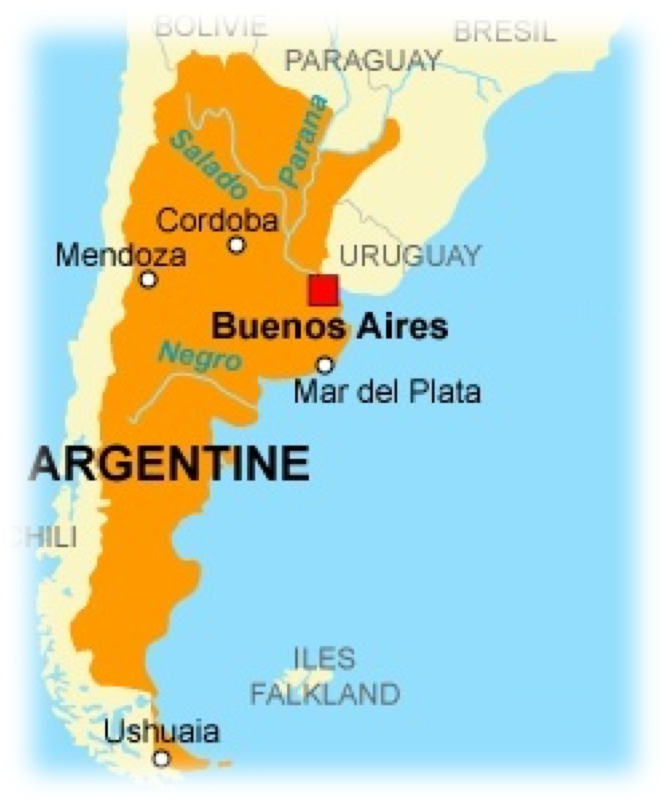 Les résultats de cette étude sont donnés dans le tableau suivant :On peut modéliser le niveau acoustique (noté N) qui se mesure en décibels (dB) par la fonction f définie sur [0 ; 0,001] par :!(#) =  ' × )* + ,  #  0-./x représente l’intensité acoustique en W/m² d’un sonoù :	a est un nombre arrondi au 1/10ecompris entre 0 et 20.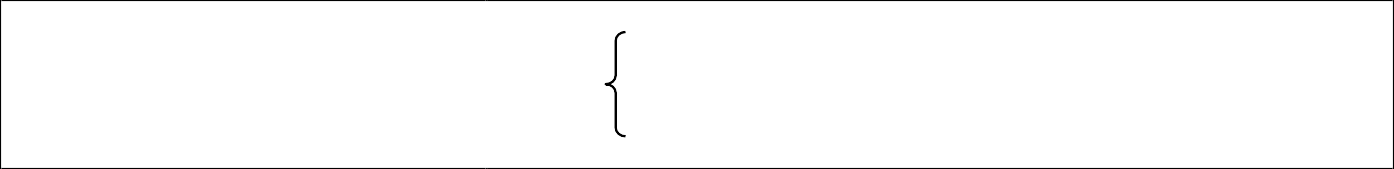 b est un nombre entier compris entre -20 et -10.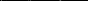 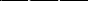 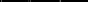 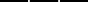 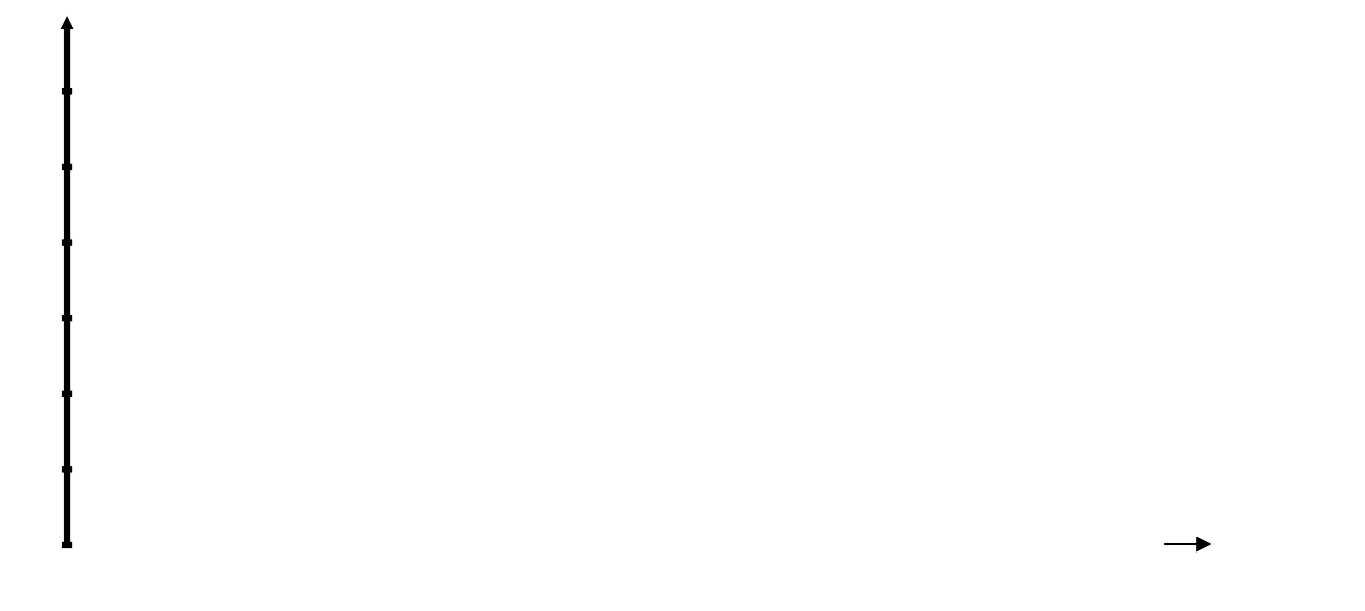 Proposer une méthode qui permette de trouver l’expression algébrique de la fonction f.A l’aide de sa courbe représentative, établir le tableau de variation de la fonction f.En utilisant les propriétés des fonctions logarithmiques, exprimer le plus simplement possible l’expression de la fonction f(x).Représenter graphiquement la fonction f dans le repère SEMI LOGARITHMIQUE suivant. Que remarque t-on ?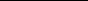 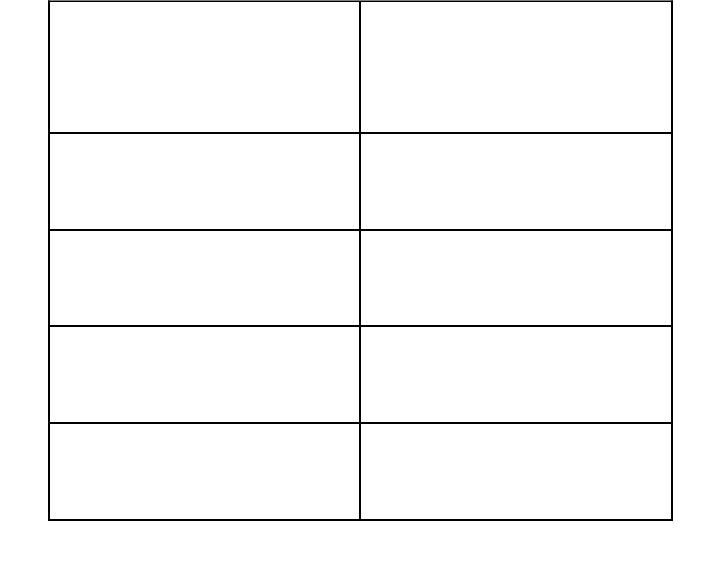 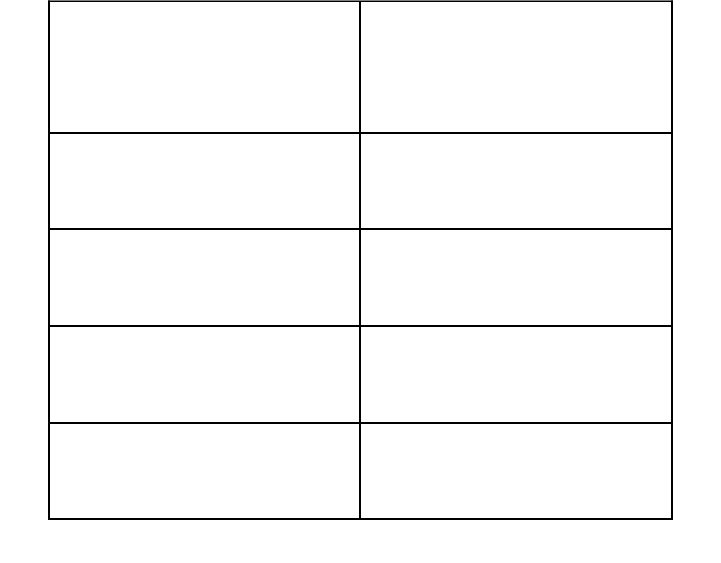 1) En utilisant la représentation graphique de la fonction f dans le cas d’un repère logarithmique, retrouver l’expression de la fonction f obtenue à la question N° 3.Exercice N°2 :Dans chaque cas suivant : 1) Placer les points donnés dans le tableau 2)Retrouver l’expression de la fonction qui permet de modéliser la situation.5432110	100	1000	1000025201510510-6	10-5	10-4	10-3Intensité acoustique (W/m²)Niveau acoustique (dB)0,0000032650,00002730,0001800,0004860,00190